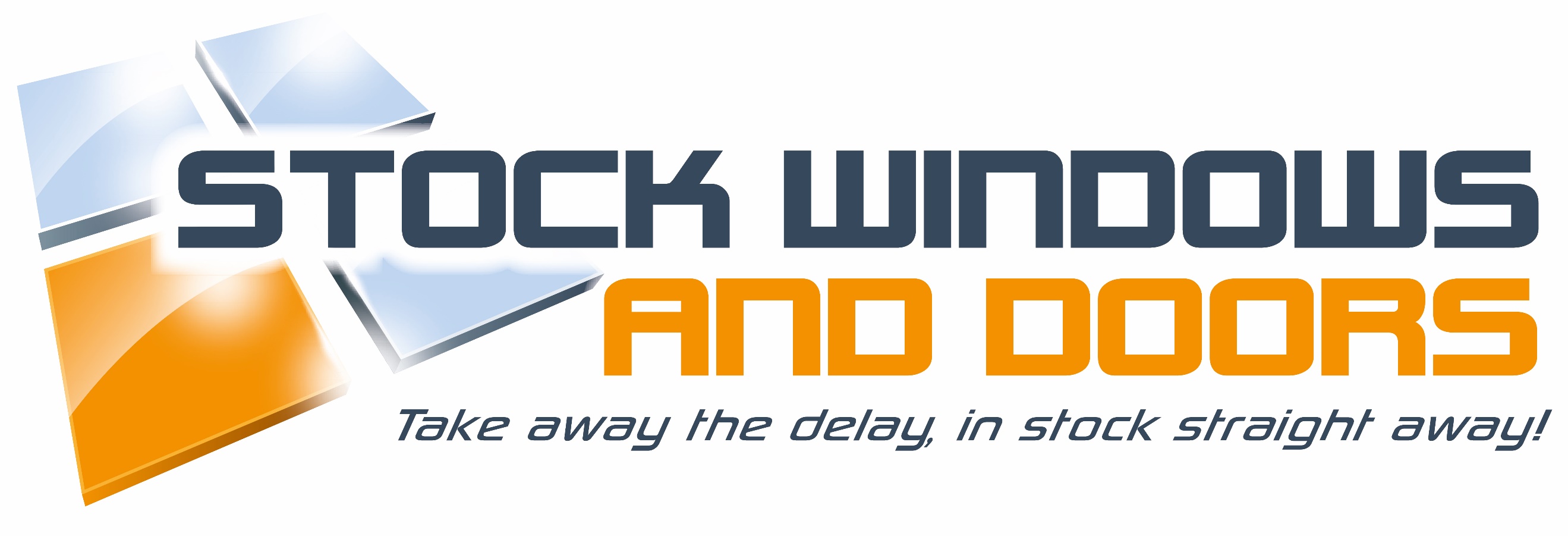 03 5996 3069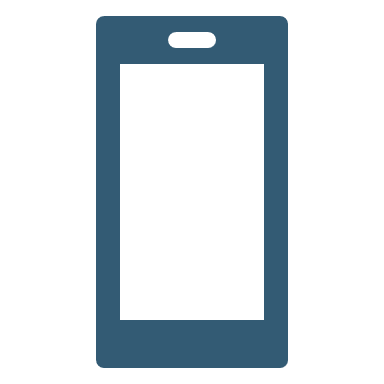 info@stockwindows.com.au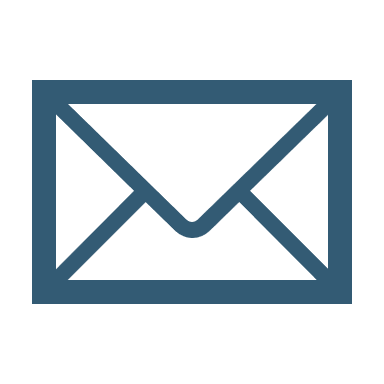 